PREDSEDA NÁRODNEJ RADY SLOVENSKEJ REPUBLIKYČíslo: CRD-1828/2022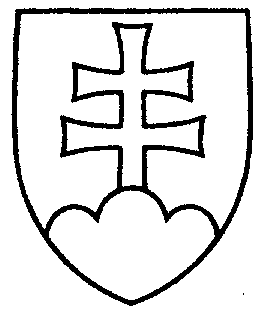 1173ROZHODNUTIEPREDSEDU NÁRODNEJ RADY SLOVENSKEJ REPUBLIKYz 30. augusta 2022o pridelení návrhu zákona, podaného poslancom Národnej rady Slovenskej republiky na prerokovanie výboru Národnej rady Slovenskej republiky	N a v r h u j e m	Národnej rade Slovenskej republiky	A.  p r i d e l i ť	návrh poslanca Národnej rady Slovenskej republiky Tomáša VALÁŠKA na  vydanie  zákona, ktorým sa mení a dopĺňa zákon č. 301/2005 Z. z. Trestný poriadok v znení neskorších predpisov (tlač 1125), doručený 25. augusta 2022	na prerokovanie	Ústavnoprávnemu výboru Národnej rady Slovenskej republiky;	B.  u r č i ť	a) k návrhu zákona ako gestorský Ústavnoprávny výbor Národnej rady Slovenskej republiky,	 b) lehotu na prerokovanie návrhu zákona v druhom čítaní v gestorskom výbore 
do 32 dní od prerokovania návrhu zákona v Národnej rade Slovenskej republiky v prvom čítaní.Boris   K o l l á r   v. r.